Eskişehir Osmangazi Üniversitesi Fen ve Mühendislik Bilimleri İnsan Araştırmaları Etik Kurulu Yönergesini okudum. Yönergede belirtilen hususlara uygun olarak çalışacağımı, Onay alınmış projelerde ve lisans/lisansüstü tezlerde; insanlarla ilgili yapılacak anket, görüşme, gözlem, alan araştırması, uygulama ve incelemelerde sağlık, güvenlik, insan hakları, mevcut mevzuat hükümleri, hukukun genel ilkeleri ve etik açıdan ihlalde bulunmayacağımı,  Çalışmalarımdaki işlemlerde ve çalışma ekibinde yapılacak değişikliklerde Eskişehir Osmangazi Üniversitesi Fen ve Mühendislik Bilimleri İnsan Araştırmaları Etik Kurulunun iznini alacağımı,Bu çalışma süresince, beklenmeyen gelişmeleri derhal Eskişehir Osmangazi Üniversitesi Fen ve Mühendislik Bilimleri İnsan Araştırmaları Etik Kuruluna bildireceğimi,	
Yukarıda gösterilen adresin yasal tebligat adresim olduğunu, adres değişikliği halinde, yazılı olarak yeni adresimi bildirmediğim takdirde, yukarıda belirtilen adrese yapılacak tebligatları yasal ve usulüne uygun tebligat olarak kabul edeceğimi,	
Bu çalışmada uygulanacak olan veri toplama aracının seçimi ve/ veya kullanımı sırasında fikri mülkiyet haklarından kaynaklanan etik kuralları ihlal etmeyeceğimi,Başvuru formunda verdiğim tüm bilgilerin eksiksiz ve doğru olduğunu,taahhüt ederim/ederiz.*Başvurularda ıslak imza gerekmektedir.Tarih: 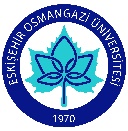 EK-2: ESKİŞEHİR OSMANGAZİ ÜNİVERSİTESİFEN VE MÜHENDİSLİK BİLİMLERİ İNSAN ARAŞTIRMALARI ETİK KURULUNA SUNULACAK TAAHHÜTNAMETEZİN/ARAŞTIRMA PROJESİNİN ADI: TEZİN/ARAŞTIRMA PROJESİNİN ADI: TEZİN/ARAŞTIRMA PROJESİNİN ADI: TEZİN/ARAŞTIRMA PROJESİNİN ADI: TEZİN/ARAŞTIRMA PROJESİNİN ADI: TEZİN/ARAŞTIRMA PROJESİNİN ADI: TÜRÜ:Proje: Tez: Diğer:Diğer:Diğer:PROJE YÜRÜTÜCÜSÜNÜN/TEZ DANIŞMANININ ADI-SOYADI: PROJE YÜRÜTÜCÜSÜNÜN/TEZ DANIŞMANININ ADI-SOYADI: PROJE YÜRÜTÜCÜSÜNÜN/TEZ DANIŞMANININ ADI-SOYADI: PROJE YÜRÜTÜCÜSÜNÜN/TEZ DANIŞMANININ ADI-SOYADI: PROJE YÜRÜTÜCÜSÜNÜN/TEZ DANIŞMANININ ADI-SOYADI: PROJE YÜRÜTÜCÜSÜNÜN/TEZ DANIŞMANININ ADI-SOYADI: Adres Adres Adres Adres Telefon (İş/ Cep) e-PostaTEZ YAZARININ ADI-SOYADI:TEZ YAZARININ ADI-SOYADI:TEZ YAZARININ ADI-SOYADI:TEZ YAZARININ ADI-SOYADI:TEZ YAZARININ ADI-SOYADI:TEZ YAZARININ ADI-SOYADI:AdresAdresAdresAdresTelefon (İş/ Cep)e-PostaPROJE ÇALIŞANLARI / İKİNCİ DANIŞMANIN ADI SOYADI, İLETİŞİM BİLGİLERİ PROJE ÇALIŞANLARI / İKİNCİ DANIŞMANIN ADI SOYADI, İLETİŞİM BİLGİLERİ PROJE ÇALIŞANLARI / İKİNCİ DANIŞMANIN ADI SOYADI, İLETİŞİM BİLGİLERİ PROJE ÇALIŞANLARI / İKİNCİ DANIŞMANIN ADI SOYADI, İLETİŞİM BİLGİLERİ PROJE ÇALIŞANLARI / İKİNCİ DANIŞMANIN ADI SOYADI, İLETİŞİM BİLGİLERİ PROJE ÇALIŞANLARI / İKİNCİ DANIŞMANIN ADI SOYADI, İLETİŞİM BİLGİLERİ Proje Yürütücüsü*/Tez Danışmanı*:(Adı Soyadı, imza)Araştırmacı*/Tez Yazarı*  :       (Adı Soyadı, imza)